Le creuset du bergerDate : Sabbat 02 juillet 2022Définition du creuset : Récipient de terre ou de métal servant à faire fondre certaines substances (principalement les métaux) But : Montrer que la souffrance a eu un début et qu’elle aura une fin et que pendant le temps qu’elle va durer, le berger sera à nos côtés.Savoir : Connaître l’origine de la souffrance, exonère Dieu de toute responsabilité dans son existence.Sentir : Faire l’expérience de la présence bienveillante de Dieu à nos côtés pendant les temps d’épreuves.Application : Les épreuves peuvent changer notre vie afin que nous puissions mieux refléter le caractère de Christ auprès de ceux qui sont sans espérance.Introduction Si nous imaginons la vie comme un voyage, le Psaume 23 est l’un des meilleurs endroits pour commencer, car il parle d’un chemin ou d’un sentier. Ce chemin nous emmène à travers les hauts et les bas de nos vies. Plus important encore, Quelqu’un nous guide sur ce chemin. Cette personne est plus qu’un guide; c’est un berger attentionné et aimant. Les questions les plus importantes pour notre voyage, pour nos hauts et nos bas, sont les suivantes: connaissons-nous le Berger? Lui faisons-nous confiance quoi qu’il arrive et où qu’il décide nous emmener? (Guide d’étude de la Bible, version pour Adulte, p.13). Déclaration 1: Le Psaume 23 est un texte ayant un fort accent personnel et semble décrire l’expérience de l’auteur qui fait ici une déclaration de confiance. (La déclaration en rouge ne concerne que les moniteurs et non les élèves)Lecture biblique: Psaume 23 :1-3 ; Jean 10 :14-16Méditation : Réflexion personnelle sur ces versetsQuestion : En quels termes le psalmiste fait-il sa déclaration de confiance et envers qui ? Sous quels traits Dieu est-il présenté ? Dans le contexte culturel où vous vivez, quelle illustration pourrait ressembler à la relation du berger d’avec ses brebis ?Échange sur la question : Entre membres de la classe ou entre celui qui conduit la classe unique et les étudiants (veiller à ce que les réponses viennent du texte proposé ou d’un texte biblique semblable)Application : Quel est le contenu de mon témoignage quand je parle de Dieu aux autres ?Déclaration 2: Les pronoms personnels « IL » et « JE » présentent de façon implicite le processus qui a entrainé la souffrance dans l’humanité. (La déclaration en rouge ne concerne que les moniteurs et non les élèves)Lecture biblique: Psaume 23 :4a ; Romains 5 :12Méditation : Réflexion personnelle sur ces versetsQuestion : Que constatez-vous que « IL ou JE » est le sujet des verbes, ou dans quel cadre se trouve-t-on quand « IL ou JE » devient le sujet des verbes ? Qu’est-ce que cela nous apprend sur l’origine de la souffrance ?Échange sur la question : 	Entre membres de la classe ou entre celui qui conduit la classe unique et les étudiants (veiller à ce que les réponses viennent du texte proposé ou d’un texte biblique semblable)Application : Suis-je conscient(e) que mes paroles et mes actes ont une influence sur mon environnement ?Déclaration 3 : Au moyen de l’incarnation de son Fils, Dieu nous a montré combien il était désireux de nous protéger d’un ennemi redoutable qui cherche à nous séparer de Lui avec la mort éternelle pour conséquence. (La déclaration en rouge ne concerne que les moniteurs et non les élèves)Lecture biblique: Psaume 23 :4b-5 ; Esaïe 7 :14 ; Matthieu 1 :23 ; Jean 10 :7-14 ; Zacharie 3 :1-5Méditation : Réflexion personnelle sur ces versetsQuestion : A quoi servent le bâton et la houlette du Berger dans le cadre de la « vallée de la mort » ? En m’accueillant à sa table, qu’est-ce que Dieu veut m’enseigner et quel message lance-t-il à mes ennemis ?Échange sur la question :Entre membres de la classe ou entre celui qui conduit la classe unique et les étudiants (veiller à ce que les réponses viennent du texte proposé ou d’un texte biblique semblable)Application : Comment pouvez-vous utiliser cette image (le berger qui s’occupe de chacune de ses brebis) pour encourager quelqu’un dont l’image de Dieu a été obscurcie à cause de ses propres luttes, quelles qu’elles soient?Déclaration 4 : Malgré les épreuves, le psalmiste nous invite à affirmer une parole d’espérance car, la souffrance a eu un début et elle aura une fin. (La déclaration en rouge ne concerne que les moniteurs et non les élèves)Lecture biblique : Psaume 23 :6 ; Apocalypse 21 :1-5 ; Nahum 1 :9Méditation : Réflexion personnelle sur ces versetsQuestion : Jusqu’à notre réinstallation dans sa maison, comment l’Eternel a-t-il prévu de nous accompagner ? Qu’en sera-t-il alors du péché et de son lot de souffrances ?Échange sur la question : 	Entre membres de la classe ou entre celui qui conduit la classe unique et les étudiants (veiller à ce que les réponses viennent du texte proposé ou d’un texte biblique semblable)Application : Autour de moi, y a-t-il quelqu’un, qui aurait besoin aujourd’hui de cette déclaration d’espérance ?Prière : Seigneur, donne-moi d’avoir confiance en ta présence lorsque je traverse des moments difficiles. Apprends-moi à espérer en ta grâce et ta bonté quotidiennement. Seigneur, merci d’être pour chacun le Bon Berger qui donne sa vie. Que je puisse aussi aider ceux qui traversent de sombres vallées autour de moi.Conseils pratiques : Ce document contient des informations qui vous permettront de préparer au mieux l’étude de la semaine. Souvenez-vous que le moniteur de l’Ecole Du Sabbat doit aider l’étudiant : -à connaître qui est Dieu et ce qu’il a fait-à être comme Dieu en imitant son caractère, sa sainteté, son amour…-à œuvrer pour DieuVous êtes invités à animer la leçon à partir des trois étapes suivantes :Le texte biblique : Il doit pousser à la réflexion et à découvrir les principes et les valeurs contenus dans le ou les textesLa question :Celle posée par le moniteur aide l’étudiant à exprimer les principes et les valeurs qu’il a découvertsLa synthèse ou l’application : Elle aide l’étudiant à mettre en œuvre les principes et les valeurs découverts. Département de l’Ecole Du Sabbat 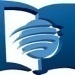 Eglise Adventiste de la GuadeloupeMail : adventistegpe.mperso@wanadoo.fr